  Vedtægter for Kulturgruppen Fru Marthe (CVR 31971918)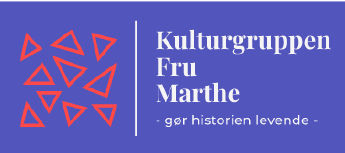 Stk. 1 NAVNForeningens navn er: Kulturgruppen Fru MartheStk. 2 FORMÅLFormålet med foreningens virke er, via forskellige initiativer, at styrke kulturlivet i lokalområdetStk. 3 STEDForeningen hører hjemme i KariseStk. 4 AKTIVITETERForeningen kan-alene eller sammen med andre- tage initiativ til aktiviteter af kulturel karakterStk. 5 MEDLEMSKABSom medlem kan optages enkeltpersoner, som respekterer foreningens bestemmelser. Hvis et medlem ikke lever op til- eller agerer i strid med foreningens vedtægter, kan medlemmet ekskluderesStk. 6 BESTYRELSEForeningens interesser varetages af en bestyrelse på mindst 5 personer.                                                    Formand og kasserer vælges for 2 år- formanden på valg i ulige år, kassereren i lige år.                                             Øvrige bestyrelsesmedlemmer vælges for 2 år. Bestyrelsen fastsætter selv sin forretningsorden.                 Der tages referat fra alle møder. Afgørelser træffes ved simpel stemmeflertal.                                        Bestyrelsen er kun beslutningsdygtig såfremt mindst 3 medlemmer er tilstede.Stk. 7 VALG TIL BESTYRELSEEthvert medlem kan vælges til foreningens bestyrelse.                                                                                Medlemmet skal ved valg til bestyrelsen gøres bekendt med krav fra pengeinstitutter om fremvisning af ID samt personlige oplysninger i henhold til lov om hvidvaskStk. 8 GENERALFORSAMLINGPå første møde i januar vælges bestyrelse i henhold til stk. 6                                                                      Indkaldelse til generalforsamling sker via hjemmesiden www.frumarthe.dk senest 14 dage før og skal indeholde dagsorden.Stk. 9 DAGSORDENValg af dirigent (kan om fornødent udelades)Formandens beretningKassererens fremlæggelse af regnskab til godkendelseIndkomne forslagFastsættelse af kontingent for det kommende årValg af formand/kasserer (se stk. 6)Valg af bestyrelsesmedlemmerEventuelt (der kan ikke besluttes noget under dette punkt)Stk. 10 ØKONOMI10.1 Foreningens regnskabsår løber fra 1/1-31/12.10.2 Kassereren indkasserer indtægter og betaler de af bestyrelsen godkendte regninger, fører kassebog over samtlige indtægter og udgifter samt udarbejder foreningens årsregnskab. 10.3 Foreningens beholdning indsættes på en for foreningen gunstig bankkonto.   10.4 Foreningens overskud skal anvendes i overensstemmelse med stk. 210.5 Foreningens økonomi er primært baseret på sponsorater-sekundært på entreindtægter.Stk. 11 TEGNING og HÆFTELSE11.1 Foreningen tegnes udadtil af formand eller kasserer.11.2 Medlemmer og bestyrelse hæfter ikke personligt eller solidarisk for foreningens forpligtelser.11.3 Foreningen hæfter kun med sin formue.Stk. 12 VEDTÆGTSÆNDRINGERVedtægtsændringer kræver vedtagelse på generalforsamlingen med 2/3 flertal af de afgivne stemmer.Stk. 13 OPLØSNING13.1 Til opløsning af foreningen kræves vedtagelse på generalforsamlingen med 2/3 flertal af samtlige medlemmer. Opnås denne majoritet ikke er bestyrelsen berettiget til indkaldelse af en ekstra ordinær generalforsamling, senest 14 dage efter, hvor opløsningen kan vedtages med 2/3 flertal af de fremmødte.13.2 Ved foreningens opløsning skal dens formue i det hele anvendes i overensstemmelse med foreningens formål, idet fordelingen anvises af den siddende bestyrelse.Nærværende vedtægter er med underskrifter godkendt på møde: 31. maj 2021  og erstatter hermed de hidtil gældende ”bestemmelser for Kulturgruppen Fru Marthe”Underskrifter:Erik Ahrensberg                                          Susanne Holm                                         Jens LarsenEli Jacobi Nielsen                                        Henning Christensen